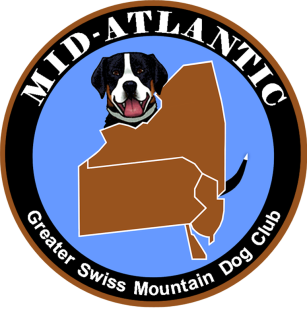 Mid Atlantic Greater Swiss Mountain Dog ClubBoard Meeting MinutesSeptember 22, 2019Hecker Residence1425 Colesville Rd. Bethlehem, PA President Hecker called the meeting to order at 1:35Attendance: President Janie Hecker, Vice President Denise Mitterando, Secretary Andrea HaubrickTreasurer Stephanie Dooley, James Hauptly, Joe Neuman, Carol Neuman, Wayne Hecker, Sharon Gardner, Carol Gehret,Approval of Minutes:  A motion to approve the minutes of the Board Meeting held on April 13, 2019 was made by Wayne Hecker. Seconded by Denise Mitterando									 Approved A quick discussion of the purpose of starting MAGS club. The founders wanted more than just breed ring competition. The club purpose was to get Swissies together and have fun. Discussed being affiliated with AKC verses our current club status. There is no interest in joining AKCReports of Officers: 	President: Janie Hecker-no report		Vice President: Denise Mitterando-no reportSecretary: Andrea Haubrick-The contract for the Puppy and Veteran Sweepstakes Judge, Jen  Pisarchick-Drake, has been signed and returned.Treasurer-Stephanie Dooley-The budget has been prepared and is ready for the membership to approve the budget at the club picnic in October. Stephanie is checking into the club coverage regarding impromptu activities. We cannot do things without a board vote, and agreed that we need at least a week to get approval.A motion was made to add a revolving discretionary fund of $300 to the budget to cover unexpected expenses. A board vote would still be needed. Motion by Carol Gehret, Seconded by Jim Hauptly.																	ApprovedReports from Committees:	Communications Committee – website update password luvmyswissy2017, no caps or spaces. Education Committee –Carol Gehret reported that at the last canine learning experience at Macungie Park the booth took Honorable mention. 	Bark Around the Park will be held May 17, 2020 with more information to follow.All About Dogs is planned for June 2020 in Sinking Spring, PA, more information to follow.Nominating Committee:	Sharon Gardner has nominees for the positions to be filled.The candidates are:		President- Janie Hecker		Vice-President- Denise Mitterando		Secretary- Tara Lloyd		Treasurer- Stephanie Dooley		Member- Joe Neuman		Member-Jim Hauptly		Member-Wayne Hecker		Member- Carol Gehret		Member- Sharon Gardner		Member- Tonia Adams		Member-Sarah WinklevossGSMDCA Liaison-Janie Hecker-no reportRegional Activities-no reportSocial Events-Denise MitterandoPaws on the Parkway in Allentown, PA will be held on Tuesday, December 3, 2019 at 7:00 PM. Registration is on line. A motion was made for a trip to the winery in Robbinsville, NJ on Saturday October 26, 2019.  Motion by Wayne Hecker.   Seconded by Sharon Gardner.										ApprovedA motion was made for a Swissmas Day party to be held at 1:00 PM on January 11, 2020 at Swissmissville (Denise’s Home). Motion by Denise Mitterando.  Seconded by Stephanie Dooley										ApprovedWays and Means Committee-Need information from Greg Golding Working Events Committee-A pack hike has been planned for March 28 and 29, 2020. This will take place on the Delaware Trail in Copley, PASharon is still working on AKC approval for her residence to be a site for farm dog testing.Janie proposed a two part Conformation of Swissies Program. This would be a clinic by Joe Neuman covering dog structure by AKC Standards for people to learn what to look for and then following up with another seminar on Dog show 101: How does a dog show work? Joe would like a list of suggestions on places to hold it. A price will be determined when costs are assessed. Old Business:	None	New Business:Lehigh Valley Kennel Club is sponsoring a bus trip to Museum of the Dog, New York City on November 23, 2019. Money is due by October 11, 2019Janie needs a committee to work on the Constitution and the By Laws. Joe Neuman and Carol Gehret volunteered for the committee.Jim Hauptly informed members about the Jack Frost parade on Sunday, November 3, 2019 at 3:00 PM in Robesonia, PA. He plans to participate and welcomes additional swissies to join him and his swissies.Jim Hauptly made a motion to adjourn, Seconded by Wayne Hecker.											Approved.The meeting was adjourned at 4:20 PM